МОУ « Косковско- Горская оош»Рамешковский район  Тверская областьРусский язык  4 класс                           Урок – закрепление по теме "Предложения с прямой речью".                                                                                              Учитель: Зыкова Елена Алексеевна.Цель урока:                                                                                                                                                                закрепить знания обучающихся по строению и пунктуации предложений с прямой речью на примере простейшей конструкции.Задачи:                                                                                                                                                                 продолжить формирование умения обосновывать постановку знаков препинания и построение графических схем к предложениям с прямой речью;                                                                                                                        развитие наблюдательности детей, способности видеть различные способы классификации и обобщения;              развитие элементов творческой деятельности, беглости и гибкости мышления, развитие навыков групповой самоорганизации;                                                                                                                                                   способствовать дальнейшему формированию понятия “прямая речь”.                                                                       закрепить закономерности постановки знаков препинания при прямой речи;                                                                                                                         строить схемы предложений;                                                                                                                                          работать над интонацией в предложении с прямой речью.Тип урока: урок-закрепление.Методы обучения:                                                                                                                                                     проблемные ;                                                                                                                                                            репродуктивные (повторение изученного);                                                                                                               словесные (информационное сообщение учителя, стихи, беседа);                                                                         наглядные (работа с таблицами и схемами);                                                                                                                 частично-поисковый (исключение лишнего, определение темы, постановка УЗ.)Методы контроля и самоконтроля:                                                                                                                            устный контроль;                                                                                                                                                                сверка с образцом;                                                                                                                                                взаимопроверка;                                                                                                                                                      самопроверка.Оборудование:                                                                                                                                                          паспорт путешественника;                                                                                                                                                         карта ученика;                                                                                                                                                                                                                                                                                                                                                                                                  схемы предложения с прямой речью;                                                                                                                                                                                                  карточка с графическими схемами предложений;                                                                                                таблицы для проверки индивидуальной работы;                                                                                                      учебник русского языка.Электронные материалы:                                                                                                                                         Слайд-презентация по теме «Предложения с прямой речью»                                                                        ХОД УРОКАI. Организационный момент:1. Вы проверьте-ка, ребятки, 
На столе-то всё в порядке?2. Релаксационная игра «Шалаш» (звучит «Лунная соната»).Учитель: Представьте самое надежное убежище, в котором вы можете оказаться в любой момент. Это ваше любимое место, уголок природы. Это может быть шалаш на чудесной лесной поляне, о котором кроме вас никто не знает. Мысленно окажитесь там, рассмотрите, какая красота вас окружает, услышьте журчание ручейка и щебетание птиц. Вы знаете, что вы здесь хозяин, и вас никто не обидит. Вы слушаете приятную музыку. Вам хорошо и спокойно в этом укромном месте, вас ничто не может напугать и разозлить, вы успокаиваетесь и расслабляетесь.Теперь мысленно возвращайтесь в реальность, в класс, вы чувствуете уверенность в себе, вам хорошо и спокойно, вы готовы работать и учиться, вы сильные и счастливые.Организация класса.3. Эмоциональный настрой на урок.Ну, тогда начнём урок,
Не теряя время, – в срок!
На местах удобно сядем,
Не нарушив тишину!-  Нарисуй смайлик со своим настроением в тетради.II. Речевая разминка.                                                                                                                                                                    Работа со скороговорками. Слайд 2.                                                                                                                        Читаем чисто, уверенно и быстро 3 раза, убыстряя темп.III. Работа по разделам:                                              Раздел 1. Чистописание.-Составьте словосочетание из прописанных букв, оно поможет сформулировать тему урока ( р п е ч ь я р м а я).Слайд 3.                                                                                                                        Оцени себя: Если ты написал красиво и правильно, то поставь себе в паспорт  путешественника напротив первого задания цифру 1. Если справился плохо, поставь цифру 0.Раздел 2. Повторение знаний по теме «Предложение».-Вспомните:                                                                                                                                                                  Какими бывают предложения?                                                                                                                                    Какими бывают предложения по интонации?                                                                                                    Какими бывают предложения по цели высказывания?Задания для обучающихся.                                                                                                                              Придумайте предложение по указанной характеристике и запишите его в тетрадь. Постройте схему записанного предложения.Оцени себя: если ты сам смог составить предложение, оцени второе задание в 1балл. Если ты не смог составить указанное предложение самостоятельно, поставь 0.Раздел 3. Орфографический диктант.-Запишите под диктовку учителя словосочетания, отметьте в них все орфограммы.Прямая дорога, прямая речь, проходит прямая.                                                                                                         Ответьте на вопросы:Что общего у всех словосочетаний?                                                                                                                      Какие орфограммы встретились?                                                                                                                                   Какие слова вызвали наибольшую сложность при проверке орфограммы?                                                     Какое сочетание слов кардинально отличается от остальных?                                                                                             В каком словосочетании прилагательное “прямая” используется в переносном значении?Запишите транскрипцию слова “Речь”. Чем схожи первый и последний согласные звуки? Какова особенность последнего согласного?Оцени соседа по парте: Если он записал все словосочетания без ошибок, поставь в третьем задании 1 балл. Если есть хоть одна ошибка, поставь 0                                                                                                        Физ.минутка для глаз. (Мышонок)Раздел 4. Графические знаки.Работа с классом:Учитель  достаёт из конверта по одной карточки. Обучающиеся по очереди отвечают, где встречается этот графический знак, что он обозначает?Оценка учителя : за выполнение этого задания по 1 баллу, если правильно названы все графические знаки и правила их постановки, если нет – 0.Раздел 5. Постановка знаков препинания в предложениях с прямой речью. -Посмотрите на слайд. Слайд 4.                                                                                                                                             -Прочитайте запись.                                                                                                                                                  Старинная пословица гласит: «Ночь светлеет днем, а человек – радостью».                                                             -Подготовь ответы на вопросы:                                                                                                                                  Как называется такое предложение?                                                                                                                           От чего зависит постановка знаков препинания в таких предложениях?                                                                    Какие знаки препинания ставятся в этих предложениях?Слайд № 5                                                                                                                                                                     Посмотри на слайде предложенные схемы. Выбери из них схему, которая подходит к этому предложению.Оцени себя: Если ты правильно выбрал схему, поставь себе в карту путешественника 1 балл за 5 задание, если схема выбрана неверно, поставь 0.IV. Физкультминутка. А часы идут, идут… 
Тик-так, тик-так, 
В доме кто умеет так? 
Это маятник в часах, 
Отбивает каждый такт (Наклоны влево-вправо.) 
А в часах сидит кукушка, 
У неё своя избушка. (Дети садятся в глубокий присед.) 
Прокукует птичка время, 
Снова спрячется за дверью, (Приседания.) 
Стрелки движутся по кругу. 
Не касаются друг друга. (Вращение туловищем вправо.) 
Повернёмся мы с тобой 
Против стрелки часовой. (Вращение туловищем влево.) 
А часы идут, идут, (Ходьба на месте.) 
Иногда вдруг отстают. (Замедление темпа ходьбы.) 
А бывает, что спешат, 
Словно убежать хотят! (Бег на месте.) 
Если их не заведут, 
То они совсем встают. (Дети останавливаются.)                                               Раздел 6. В гостях у сказок. Слайд 6, 7, 8.                                                                     -Дополни предложение. Назовите  литературное  произведение, его жанр и автора.Взаимооценка: если справился с заданием, поставь  1 балл. Если не справился, поставь  0.Раздел 7. Работа с фразеологизмами.(Обучающиеся сами формулируют). Соедини правильно слова прямой речи и слова автора: (каждому карточку)Учитель:  Согласно библейскому преданию, у древних евреев существовал обряд: в специальный день грехоотпущения первосвященник возлагал руки на голову живого козла, перенося на него тем самым грехи своего народа. После этого козел изгонялся в пустыню.Оцени себя: Правильно – 1 балл, не справился – 0.                                                 Раздел 8. Творческое задание. Слайд 9Закончи стихотворение так, чтобы у тебя получилось предложение с прямой речью.Оценка учителя : если получилось подобрать рифму – поставим  1 балл, если получилось предложение в прозе – поставим 0.Раздел 9. Песенка Винни Пуха и Пятачка. (Звучит песенка)Составьте как можно больше предложений, используя слова Винни Пуха и Пятачка из песенки, как слова прямой речи. Запишите одно предложение в тетрадь. Оформите предложение с прямой речью правильно. Не забудьте, что в предложении есть слова автора.Подсказка: чтобы предложения не были похожими друг на друга, используй синонимы к слову “сказал”.Оцени себя: если тебе удалось составить хоть одно предложение – поставь себе 1 балл. Если не смог выполнить задание, поставь 0.                                                  Раздел 10. Работа с цитатами.  Слайды 10 -17-Что такое цитата? Какие известные цитаты вы знаете?    Какие цитаты на слайдах написаны с ошибками? Исправьте их.                                           V. Оценка знаний за урок.	Самооценка урока: сосчитай сумму баллов в таблице.Если у тебя 9-10 баллов – оценка за урок – 5.Если в сумме 8-9 баллов – оценка за урок – 4.Если в сумме 6-7 баллов – оценка за урок – 3.Если ты набрал меньше шести баллов, то тебе нужно выучить правила по теме “Постановка знаков препинания в предложениях”. VI. РЕФЛЕКСИЯ.Ответь на вопросы:                                                                                                                                                           Чем занимались на уроке?                                                                                                                                            Какой раздел оказался самым легким?                                                                                                                             Какой раздел оказался самым трудным?Прочувствуйте своё настроение и дорисуйте смайлик. Сравните первый в тетради и этот. Изменилось что-то?ПАСПОРТ  ПУТЕШЕСТВЕННИКА.Фамилия, имя________________________________________________________________________              Самый трудный раздел____  Самый лёгкий раздел____  Самый интересный раздел____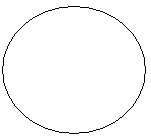 Приложение – КАРТА УЧЕНИКАРаздел 1. Чистописание.Сформулируй правила каллиграфии:Составьте словосочетание из прописанных букв, она поможет сформулировать тему урока.Оцени себя: Если ты написал красиво и правильно, то поставь себе в карту путешественника напротив первого задания цифру 1. Если справился плохо, поставь цифру 0.Раздел 2. Повторение знаний по теме “Предложение”.Вспомните:Какими бывают предложения?Какими бывают предложения по интонации?Какими бывают предложения по цели высказывания?Задания . Придумайте предложение по указанной характеристике и запишите его в тетрадь. Постройте схему записанного предложения.Оцени себя: если ты сам смог составить предложение, оцени второе задание в 1балл. Если ты не смог составить указанное предложение самостоятельно, поставь 0.Раздел 3. Орфографический диктант.Запишите под диктовку учителя словосочетания, отметьте в них все орфограммы.Ответьте на вопросы:Что общего у всех словосочетаний?Какие орфограммы встретились?Какие слова вызвали наибольшую сложность при проверке орфограммы?Какое сочетание слов кардинально отличается от остальных?В каком словосочетании прилагательное “прямая” используется в переносном значении?Оцени соседа по парте: Если он записал все словосочетания без ошибок, поставь в третьем задании 1 балл. Если есть хоть одна ошибка, поставь 0.                                                       Раздел 4. Графические знаки.     Учитель  достаёт из конверта по одной карточке. Обучающиеся отвечают , где встречается этот графический знак, что он обозначает?Оценка : ставим  за выполнение этого задания по 1 баллу, если правильно названы все графические знаки и правила их постановки, если нет – 0.Раздел 5. Постановка знаков препинания в предложениях с прямой речью.Внимательно прослушайте предложение учителя.Старинная пословица гласит: “Ночь светлеет днем, а человек – радостью”.Подготовь ответы на вопросы:Как называется такое предложение?От чего зависит постановка знаков препинания в таких предложениях?Какие знаки препинания ставятся в этих предложениях? Оцени себя: Если ты правильно выбрал схему, поставь себе в карту путешественника 1 балл за 5 задание, если схема выбрана неверно, поставь 0..Раздел 6. В гостях у сказок.Назовите  литературное произведение, его жанр и автора.Оценка : если справились с заданием, поставьте себе по 1 баллу. Если не справилась, поставь-0.Раздел 7. Работа с фразеологизмами.Сформулируйте задание.Оцени себя: Правильно – 1 балл, не справился – 0.Раздел 8. Творческое задание.Закончи стихотворение так, чтобы у тебя получилось предложение с прямой речью.Оценка : если у вас получилось подобрать рифму – поставь себе по 1 баллу, если получилось предложение в прозе – поставь 0.Раздел 9. Песенка Винни Пуха.Составьте как можно больше предложений, используя слова Винни и Пятачка из песенки, как слова прямой речи. Запишите одно предложение в тетрадь. Оформите предложение с прямой речью правильно. Не забудьте, что в предложении есть слова автора.Подсказка: чтобы предложения не были похожими друг на друга,  используй синонимы к слову “сказал”.Оцени себя: если тебе удалось составить хоть одно предложение – поставь себе 1 балл. Если не смог выполнить задание, поставь 0.                                                                    Раздел 10. Работа с цитатами.  Какие цитаты на слайдах написаны с ошибками? Исправьте их.                                           1 .Придумайте простое предложение, осложненное второстепенными членами по теме «Зима».2 .Придумайте три простых предложения: повествовательное, побудительное и восклицательное.3 .Придумайте простое предложение, осложненное однородными подлежащими по теме «Животные».4 .Придумайте простое, распространенное предложение по теме «Весна».5 .Придумайте простое, нераспространенное предложение по теме «Музыка».6 .Придумайте простое побудительное предложение.1 обуч.А: “Чего тебе надобно, старче?”
Ей с поклоном старик отвечает: “П”.2 обуч.А ей зеркальце в ответ: “П”.3 обуч.“Винни, тебе хлеб с молоком или со сгущенкой?” – а.
“П!” – пробубнил Винни Пух.Без царя в головеговорят о человеке, который несёт ответственность за вину других. Белая воронаговорят о глупом, бесшабашном, беспечном, непутёвом, недальновидном человекеКозёл отпущенияговорят о человеке, резко отличающемся or других своими поступками.1обуч.Идёт бычок качается, вздыхает на ходу: “П”.2.обуч.Уронили мишку на пол, оторвали мишке лапу: “П”.3 обуч.Говорила мама Тане: “П”.Задания12345678910Баллы1 обуч.Придумайте простое предложение, осложненное второстепенными членами по теме “Зима”. 2 обуч.Придумайте три простых предложения: повествовательное, побудительное и восклицательное.3 обуч.Придумайте простое предложение, осложненное однородными подлежащими по теме “Животные”.1 обуч.Придумайте простое, распространенное предложение по теме “Весна”.2 обуч.Придумайте простое, нераспространенное предложение по теме “Музыка”.3 обуч.Придумайте простое побудительное предложение.1 обуч.А:  “Чего тебе надобно, старче?”Ей с поклоном старик отвечает: “П”.2 обуч.А ей зеркальце в ответ: “П”.3 обуч.“Винни, тебе хлеб с молоком или со сгущенкой?” – а.“П!” – пробубнил  Винни Пух.Без царя в головеговорят тому, на кого сваливают всю ответственность.Белая воронаговорят о недалеком, неумном человеке.Козёл отпущенияговорят о человеке, неординарном, резко отличающемся от других людей.1 обуч.Идёт бычок качается, вздыхает на ходу: “П”.2 обуч.Уронили мишку на пол, оторвали мишке лапу: “П”.3 обуч.Говорила мама Тане: “П”.